Паспорт места размещения рекламной конструкции «нестандартная» 
на территории муниципального образования «город Екатеринбург»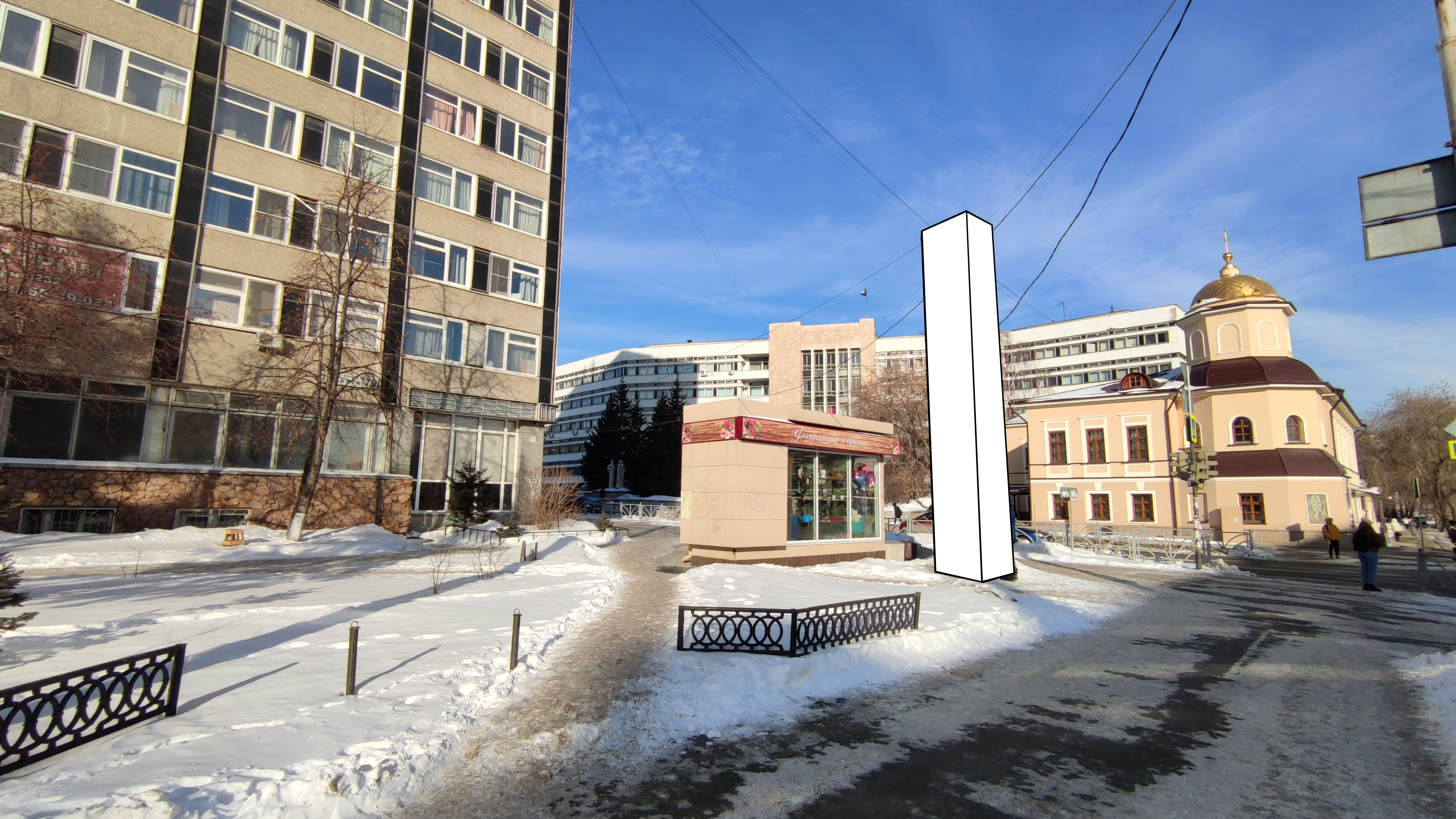 Код местаАдресТип*ВидПлощадь информационных полей, кв. мРазмеры, м (высота, ширина)Количество сторон0413392ул. 8 Марта, 70б1Нестандартная36,008,0х1,53